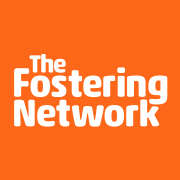 Job DescriptionResponsibilities and accountabilitiesTo support the monitoring and evaluation analyst with the collection and collation of evidence and data produced by all Mockingbird partnersTo provide administrative support to Mockingbird central team including , data preparation, data entry and database maintenance. 
To provide overall administrative support for the Mockingbird central team; including accurate and timely processing of invoices and expenses, arranging meetings, to be a point contact for Mockingbird enquiries.To assist and support delivery of national programme of events and trainingSupport programme communication activity including; maintaining stakeholder records and updating websiteTo support the team and wider organisation to develop and sustain the Mockingbird programme, increase its presence and raise awareness throughout the UKManagement NoneBudget 
NoneGeneral statement
It is the nature of The Fostering Network that tasks and responsibilities are in many circumstances unpredictable and varied.  All employees are therefore expected to work in a flexible way when the occasion arises and undertake tasks that are not specifically covered in their job description. Person SpecificationOur ValuesAs an organisation, we believe that we make a difference to foster care and our people values are expressed in the work that we do: We are TRUSTEDWe are TOGETHERWe are VITALKnowledge and ExperienceEssential Experience of providing data and administrative support in a charity/third sector/public body.Experience of supporting data collection and collationExperience of keeping accurate records using quantitative and qualitative data, including database input and maintenanceExperience of providing excellent customer serviceExperience of processing invoices and expense claimsExperience of or an understanding of handling confidential and sensitive informationAbility to work and support team remotely. Desirable Experience of events planning and coordination An understanding of issues affecting children in public care and of current issues in foster careAn understanding of the importance of brandSkills and Abilities
Essential Ability to work as part of a remote working team; bringing enthusiasm, energy and focus.Strong attention to detail.Excellent planning and organisational skills, ability to prioritise workload, deal with conflicting demands and meet tight deadlines.Good interpersonal skills, able to communicate confidently with a range of people at all levels clearly and consistently. Excellent IT skills, including experience of using Microsoft 365 (Excel, Outlook, Dynamics, PowerPoint and Teams) Eventbrite, CRM/database managementDesirable Ability to be a pro-active self-starter and to problem solve creatively.AttitudesEssentialCommitment to valuing diversity and promoting anti-discriminatory policies and practice.Keen to be part of an exciting initiative – bringing a positive attitude with a flexible and creative approach to achieving programme deliverablesPrepared to work flexible hours including occasional overnight and weekends to meet the needs of the programme.Prepared to travel within the UK with adequate notice. Prepared to support the wider work of The Fostering Network 	Additional InformationPay and conditions of service====================================================================Job titleData and Administration Assistant - MockingbirdAccountable toMonitoring and Evaluation AnalystObjectivesTo support the work of the Mockingbird team with the operational delivery of this transformational programme, in partnership with Fostering Services across the UK. To assist and support with data collation and provide support to the administrative processes within the teamHours per week36 per weekLocation	 Home based StatusPermanentDisclosure required?(The post involves contact with children and/or access to confidential information about children and families)NoBandThe Fostering Network Band 6Salary£19,147 - £27,341paAnnual Leave25 Days plus five The Fostering Network days AllowanceHomeworking Allowance Probationary periodSix calendar months.Notice periodFour working weeks One week during probationary period.Hours of work36 per week PensionOptional. Money-purchase scheme and salary sacrifice option is available with AEGON:Employee contribution is 3% of gross annual salaryEmployer contribution is 5% of gross salary.Season Ticket LoanAn interest free season ticket loan is available to all staff immediately.Trade UnionThe Fostering Network recognises the trade union Unite and members of staff can join if they wish.